UNIVERSITY OF MANAGEMENT & TECHNOLOGY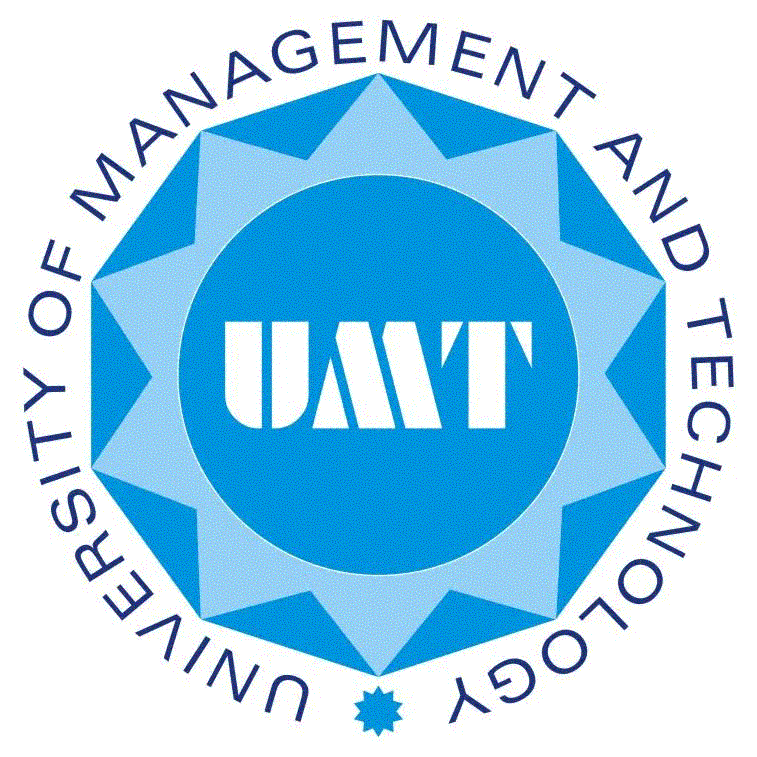 DEPARTMENT OF GENDER STUDIESGS-660	GENDER, PEACE, CONFLICT AND SECURITYCapsule Statement:The course will explore the meaning of gender in contemporary society. It considers gendered relations of power and the articulation of gender with other kinds of social difference that affects the peace. This course deals in depth with the diverse and international aspects of gender as they relate to gender in peace negotiations, peace building and peacekeeping in different contemporary societies. A variety of theoretical perspectives will also bring into discussion to a number of substantive issues of contemporary societies. We will also discuss some theories of how ‘gender and peace’ is understood as a concept and the implications of each for reading our world and critiquing social problems with particular reference to conflict and post-conflict situations in contemporary societies. Objectives:
The students will be able;To understand the way in which gender and peace is interconnected in contemporary societies. To critically evaluate its normative and empirical methodologies with regard to Gender and Peace.To learn a set of skills such as gender analysis and apply them to real-life situations.
Contents:Introduction to Gender, and peace buildingFeminist vision of peacePeacekeeping Theoretical frameworksRole of countries policies: National and international perspectives Feminist Perspectives on Gender, Power and peaceConstruction of Gender Identities in the Context of SocietyGender identities in shaping conflictsConsequences of ethnic/tribal, religious, ethno-religious, regional, sub-regional, feminine, masculine, etc.Gender, Peace building and Societies Discourses on Gender peace and societies.Gender, Conflict and SecurityWomen as advocates and catalysts of peace and conflict resolutionLocal and international initiatives towards addressing the gender gapGender, Conflict, Human Rights and Security Issues Women’s global peace activismContemporary international feminist scholarship Gender ViolenceWar and militarismSuggested Readings:Anderlini, Sanam Naraghi (2007). Women building peace: What they do, why it matters. Boulder London: Lynne Rienner Publishers.Claire Duncanson (2016) Gender and Peace building. Cambridge: Polity press.Dowd, N. E. (2010). Men, Masculinities, and Feminist Theory. In The Man Question: Male Subordination and Privilege (pp. 13-24). New York: NYU Press.Eric M. Blanchard. Gender, International Relations, and the Development of Feminist Security Theory. Signs: Journal of Women in Culture and Society, Vol. 28, No. 4, 2003: 1289-1312. Hawkesworth, Mary E. (1989) Knowers, Knowing, Known: Feminist Theory and Claims of Truth. Signs, Vol. 14, No. 3 (Spring), pp. 533-557Tong, R. (2009). Multicultural, Global, and Postcolonial Feminism. Feminist Thought: A            More Comprehensive Introduction (pp. 200-236). Boulder: Westview.Hayward, S., & Marshall, K. (2015). Religious Women’s Invisibility: Obstacles and Opportunities. Women, Religion, And Peacebuilding: Illuminating the Unseen. Washington, DC: United States Institute of Peace.Jabri, V. (1999). Explorations of Difference in Normative International Relations. In V. Jabri            & E. O’Gorman (Eds.). Women, Culture and International Relations. Boulder, CO: Lynne Rienner Publisher.Hagen, J. J. (2016). Queering Women, Peace and Security. International Affairs 92 (2), pp. 313- 332. Crenshaw, K. (1991). Mapping the margins: Intersectionality, identity politics, and violence against women of color. Stanford law review, 1241-1299Conciliation Resources (2013), 'Women building peace', ACCORD Insight – an international review of peace initiatives, London: Conciliation Resources.W. Giles and J. Hyndman, Introduction: Gender and Conflict in a Global Context in Giles, Wenona and Jennifer Hyndman (eds) Sites of Violence: Gender and Conflict Zones. Berkeley CA: University of California Press, 2004: 3-20.Women In Peace Building: A Contemporary Challenge. https://www.ucalgary.ca/peacestudies/files/peacestudies/Research%20paper%20-%20WOMEN%20IN%20PEACE%20BUILDING-%20by%20Mwende%20Munuve.pdf